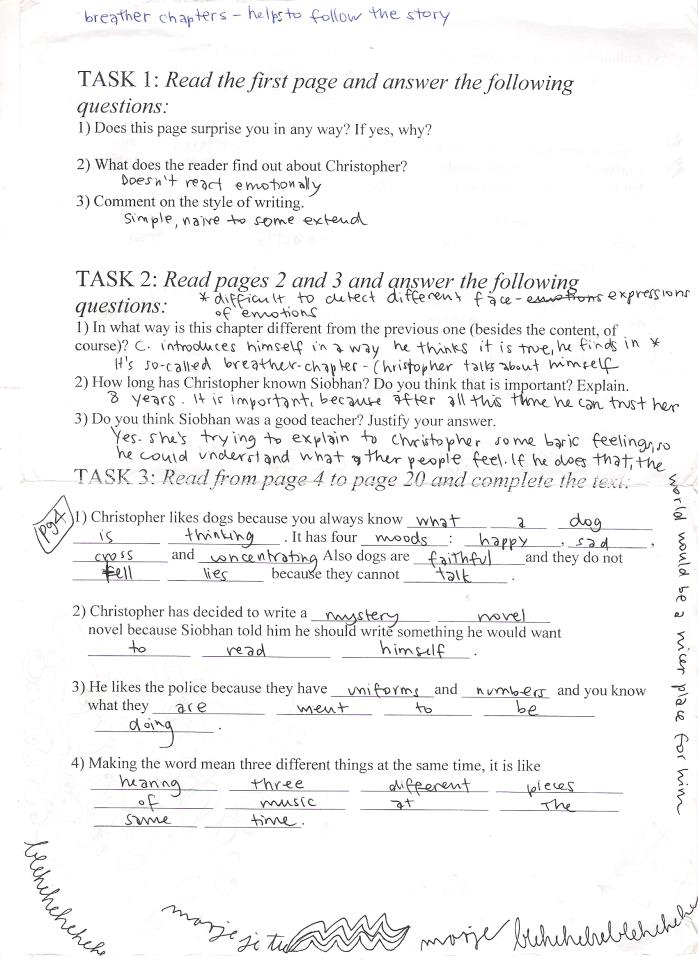 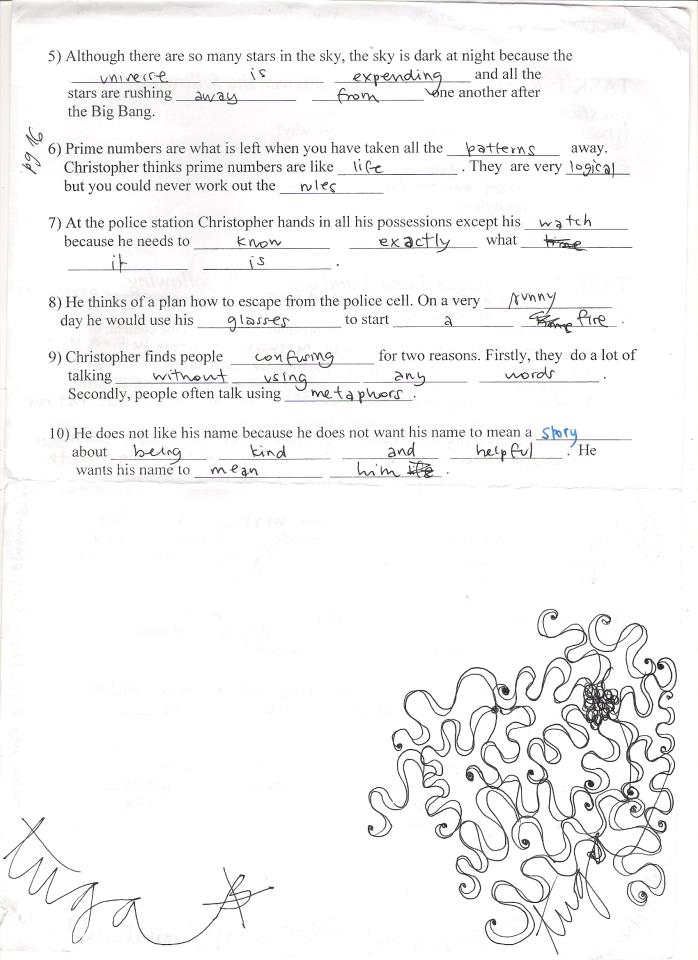 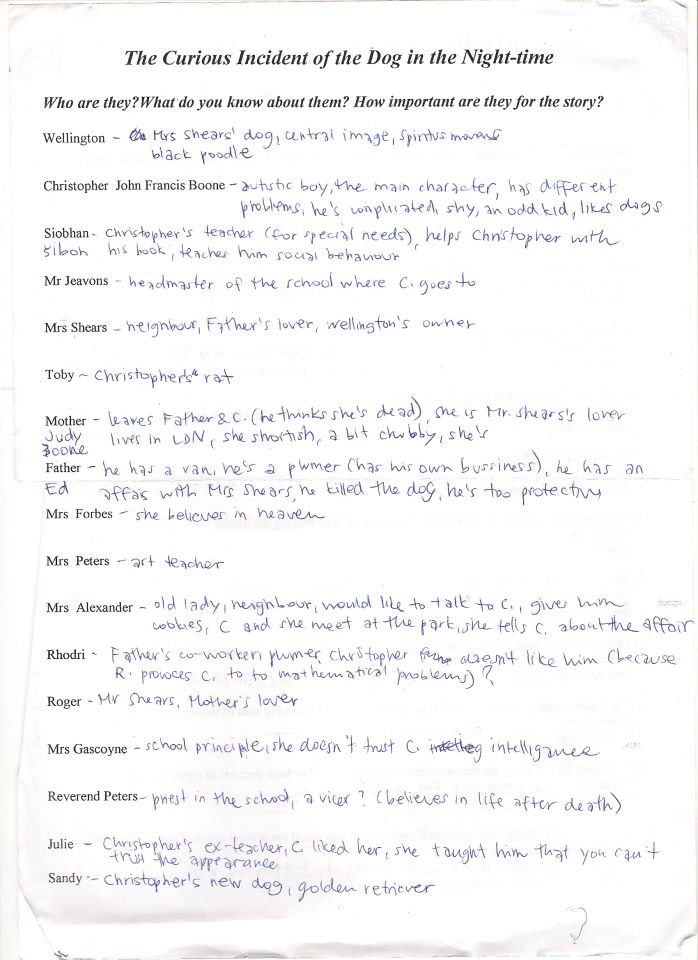 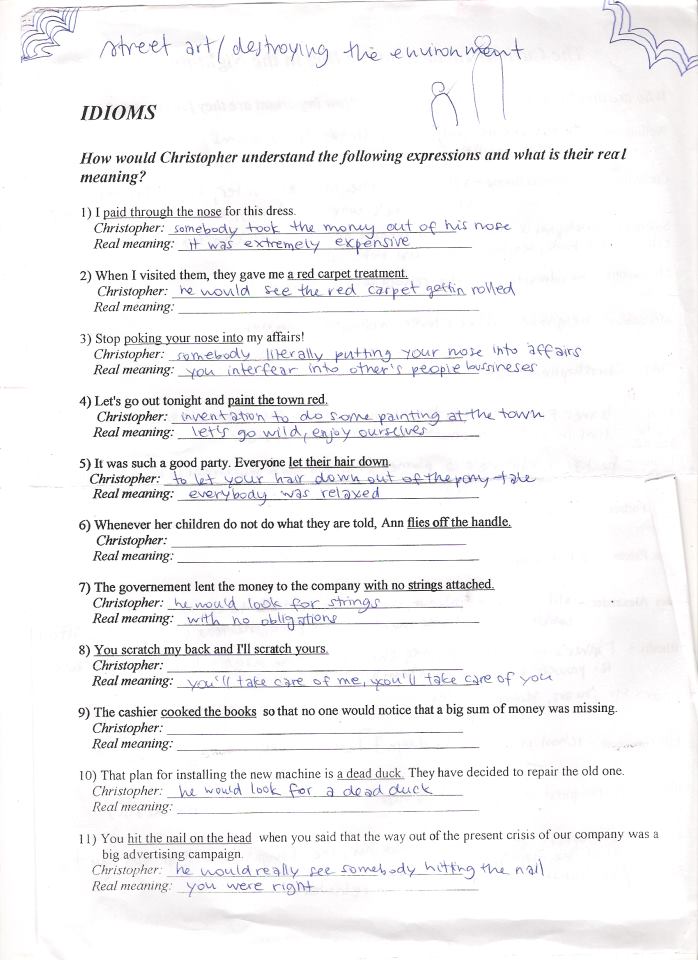 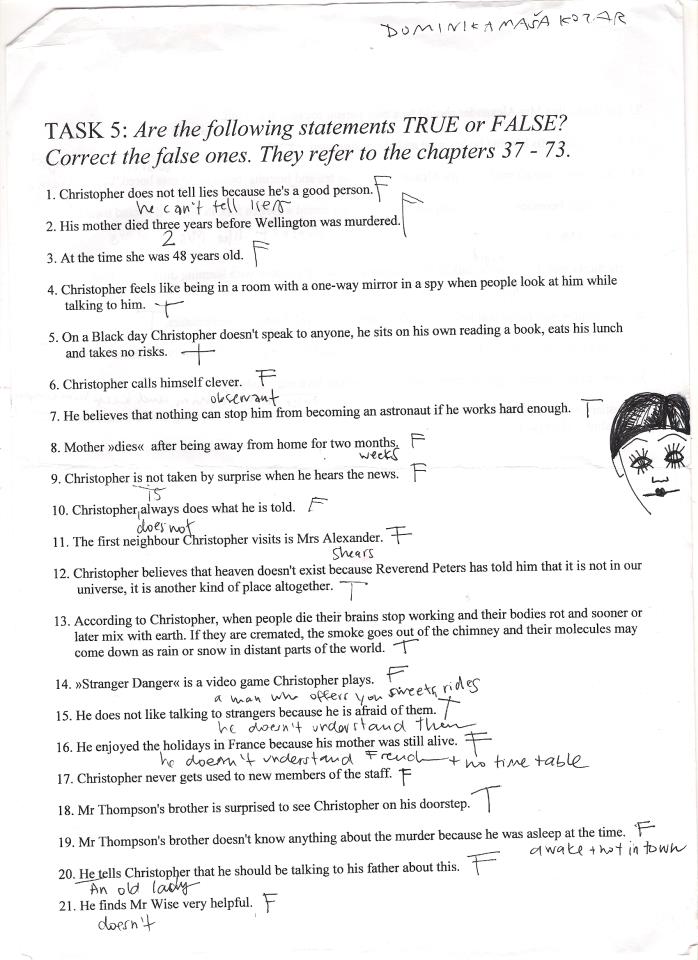 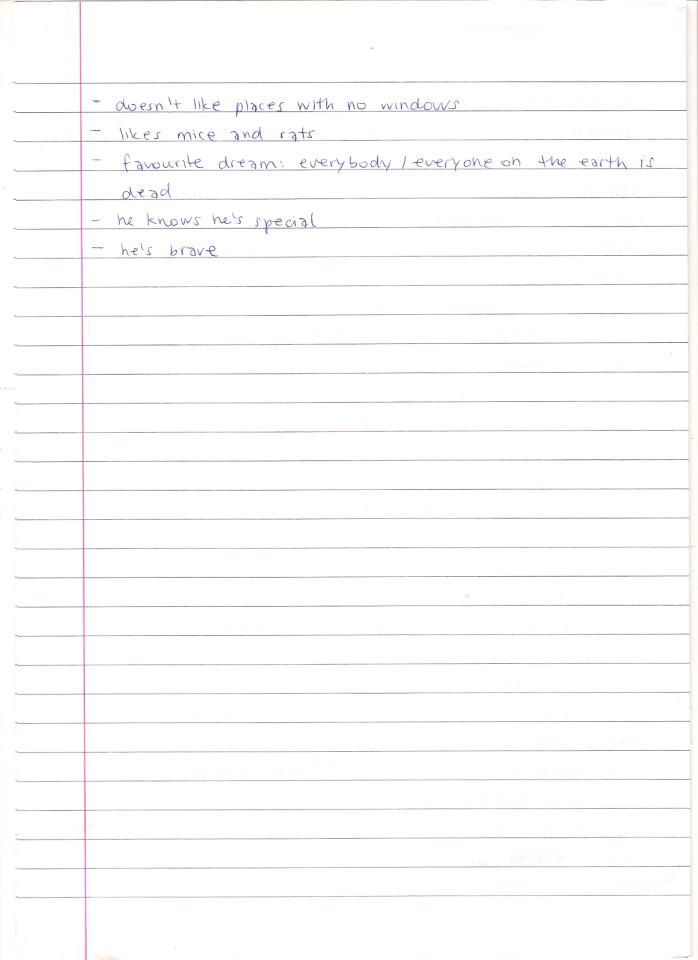 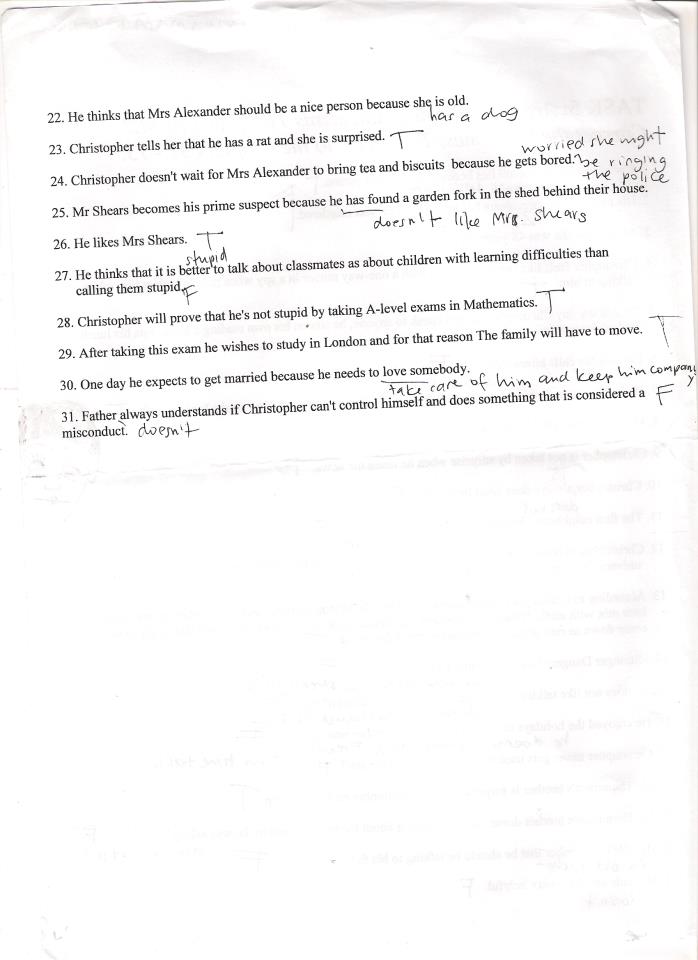 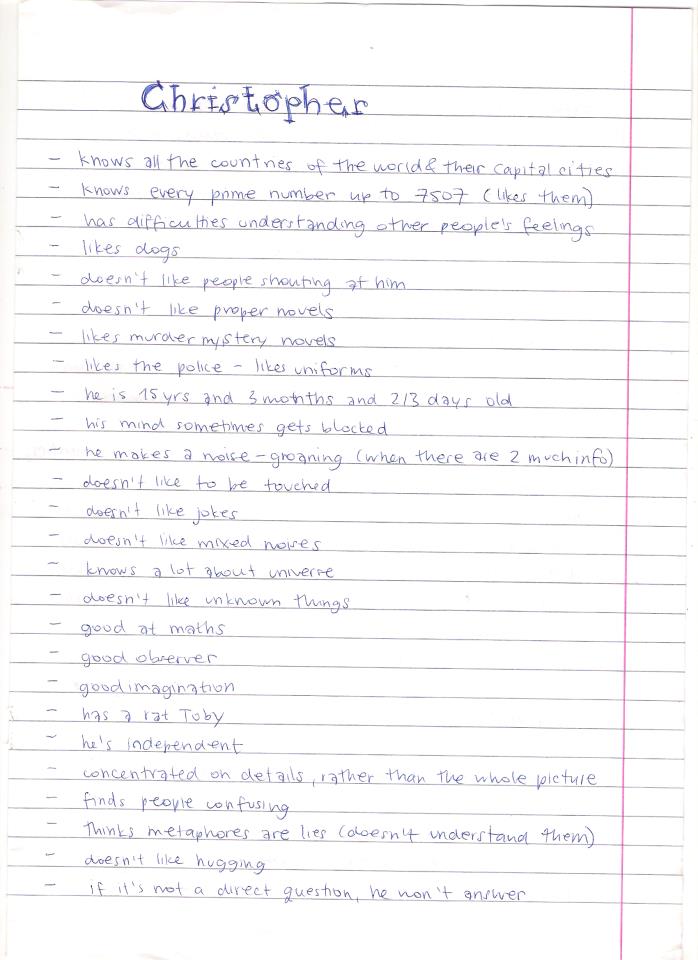 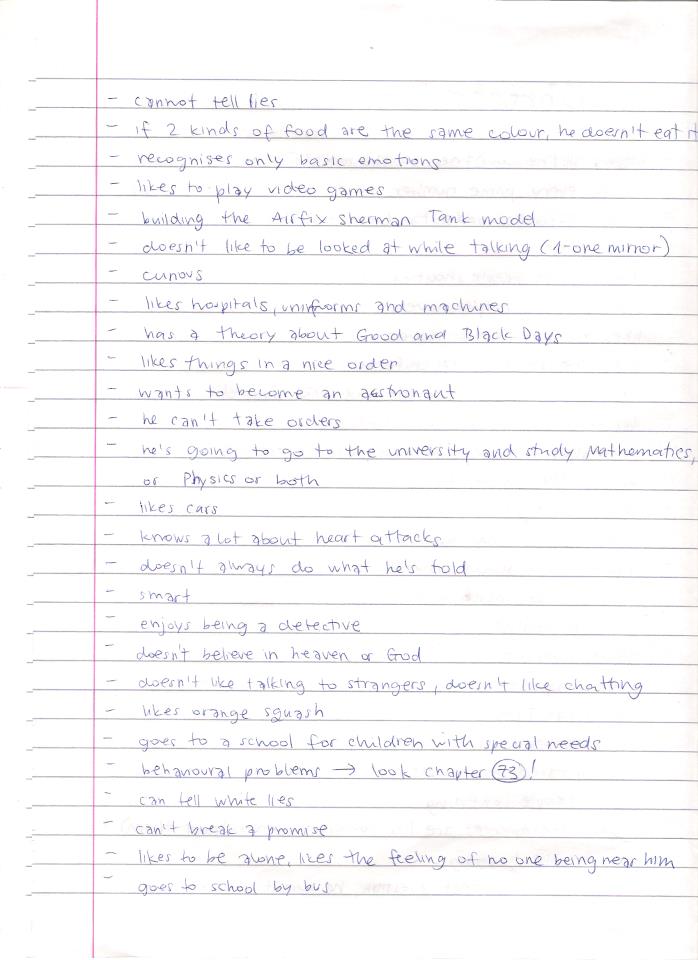 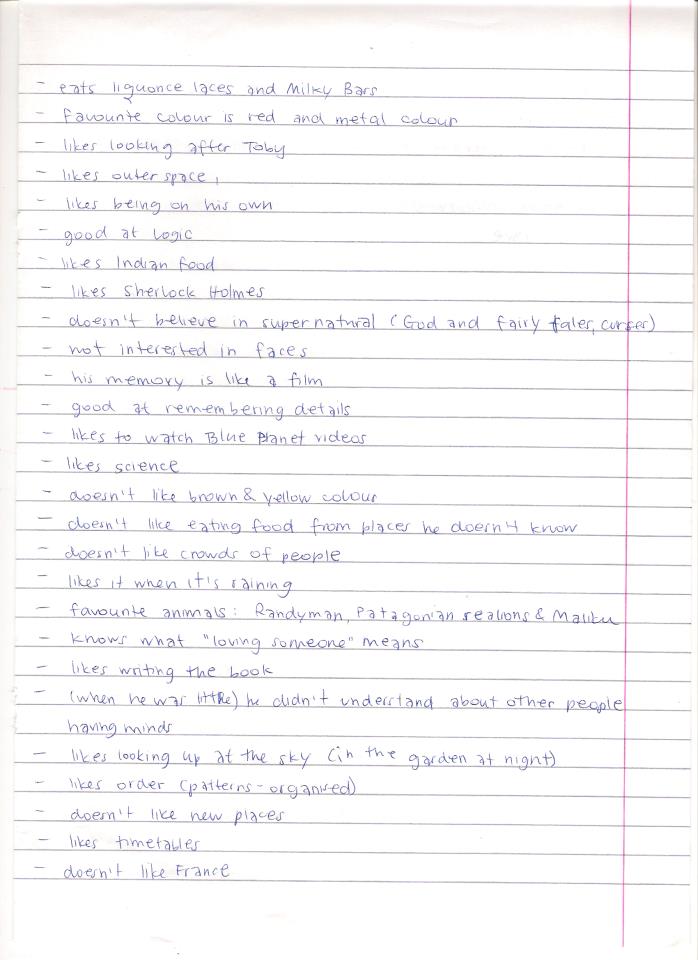 .